1.Выполнить задание по карточке, под номерами 2 и 3.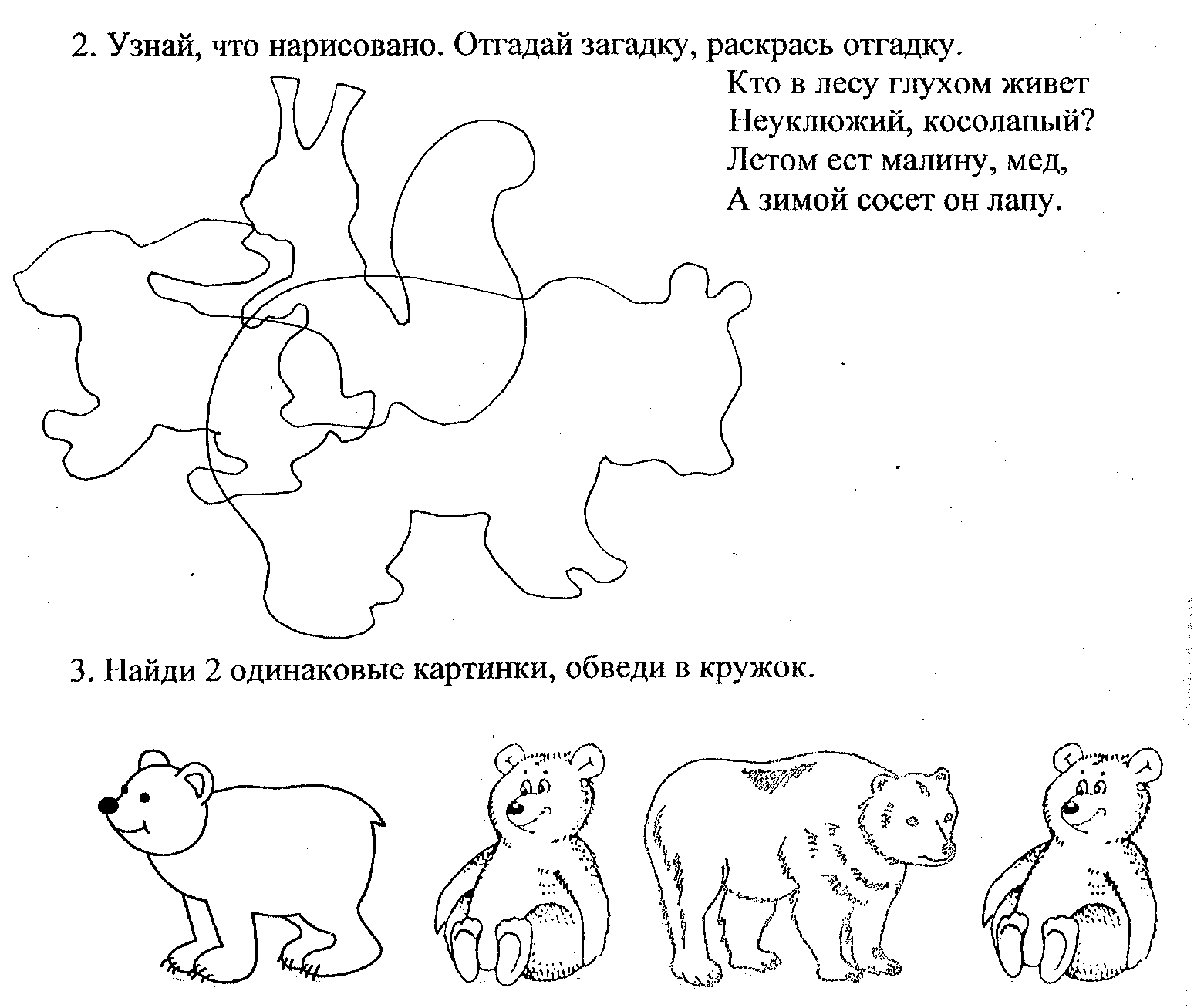 